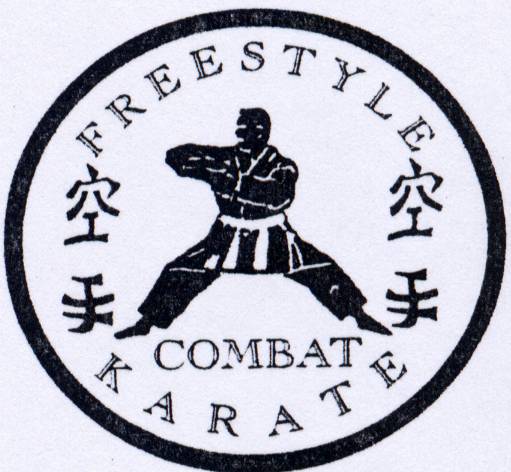 Well done to the Elite and A’squad members who competed at the WKU open at the beginning of May, especially Carla Rudkin-Guillen who managed a well deserved gold medal at her first national competition. The SEKF squad also competed at the Essex Open championships on Sunday 22nd May and were on fire, winning three golds, two silvers and a bronze medal.Both articles are on the website along with all the forthcoming event information including saturday courses / grading dates, so please take a look on www.sekf.co.uk Saturday course for Poole area studentsThere will be a special course on Saturday 11th June at the Ashdown Leisure Centre, (Adastral Rd, Canford Heath. BH17 8PY).This course will be aimed at fighting techniques which are important if you wish to grade in July.  		 White to Green Tag       	-	10.00am – 11.00am                         Green Belt & Above              -           11.00am – 12.00pm	 Saturday course for New Forest area studentsThere will be a special course on Saturday 11th June at New Milton Health & Leisure Centre, (Gore Road, New Milton BH25 6RR).This course will be aimed at fighting techniques which are important if you wish to grade in July.  		  White and Red belts	-	2.00 – 3.00pm                  Yellow belt to Green tag 	-	3.00 – 4.00pm                          Green belt & Above  -           4.00 – 5.00pm Advanced CourseThere will be an advanced course for Blue belt & above only, and Squad members, to be held at New Milton Health and Leisure centre. (Gore road, New Milton. BH25 6RR).                                                 Date:   Sunday 12th June				Time:  11.00am – 1.00pm				Cost:   £12.00                          CLUB ENQUIRIES     -	    collinrudkin@btinternet.com                                  COLLIN                   -       01202 893 633 / 07966 303 585                                 DANNY                    -       07813 329 710                    www.freestylecombatkarate.co.uk or www.sekf.co.uk                                        